Практические рекомендации родителям дошкольников, изучающих английский язык.Перед родителями встает, пожалуй, самая сложная проблема – проблема выбора, а когда речь идет о собственном ребенке, его будущем, сделать выбор еще сложнее. Стоит ли изучать иностранный язык так рано, принесет ли это пользу? Мне бы хотелось отметить, что преподавание английского языка в саду очень актуально. Известно, что дошкольный возраст является благоприятным для усвоения иностранного языка. Пластичность природного механизма усвоения речи позволяет ребенку в этом возрасте легко овладеть «не родными» языками. Как в отечественной, так и в зарубежной психологии есть данные о том, что ребенок усваивает иностранный язык легче, чем взрослый. Физиологи считают, что “существуют биологические часы мозга. Ребенок до девяти лет – это специалист в овладении речью. После этого периода мозговые механизмы речи становятся менее гибкими и не могут так легко приспосабливаться к новым условиям. Роль родителя не маловажна при изучении английского языка. Взрослым необходимо проявлять постоянный интерес к тому, что делает ребенок на занятиях в группе. Дома, в непринужденной обстановке, полезно прорабатывать пройденный материал. Ребенок может рассказать выученное на занятии стихотворение, спеть песенку или вспомнить новые английские слова и фразы. Здесь важно подчеркнуть, что они (родители) должны предлагать детям позаниматься с ними, или просить их рассказать то, что они узнали на уроке, но не настаивать и не заставлять, если ребенок отказывается, так как в противном случае легко отбить желание продолжать занятия. Итак, что же стоит делать, если ваш ребенок изучает иностранный язык: - Обязательно хвалите ребенка даже за самое незначительное достижение; - Родителям необходимо проявлять терпение и такт и ни в коем случае не сравнивать своего малыша с другими детьми; - Поощряйте желание ребенка спеть Вам разученную на уроке песню или рассказать стихи; - Не предъявляйте к детям дошкольного возраста завышенные требования, и не ожидайте мгновенных результатов; - Не отказывайтесь поиграть в игру, в которую ребенок играл на уроке;- Почаще просите ребенка рассказать Вам / научить Вас, чему он сам научился на уроке; - Необходимо придумать игровые ситуации для занятий дома, хвалить детей за малейшие успехи и достижения, даже за то, что ребенок просто был внимательным на уроке. -Не заставляйте ребёнка говорить по-английски, когда он этого не хочет Важно помнить, что дети в этом возрасте еще не умеют строить длинные высказывания (описания) даже на родном языке. Поэтому вряд ли стоит ожидать от них связной монологической речи, состоящей более чем из двух фраз. Детей нельзя ругать, корить или смеяться над ними за то, что они не запомнили и не могут повторить то, что узнали на уроке. Любая критика учебной деятельности или неуспехов в этом возрасте воспринимается болезненно. «Я плохой» - думает ребенок, когда его ругают за то, что он не сумел запомнить слово или не сказал нужную фразу по-английски, а это ведет к дальнейшим неудачам. Родители должны всячески поддерживать и помогать своим детям, создавать ситуацию успеха, а дети, в свою очередь, порадуют их своими знаниями английского языка.  Good Luck!!!  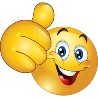 